Ain (01) DIALOGUE dans un magasin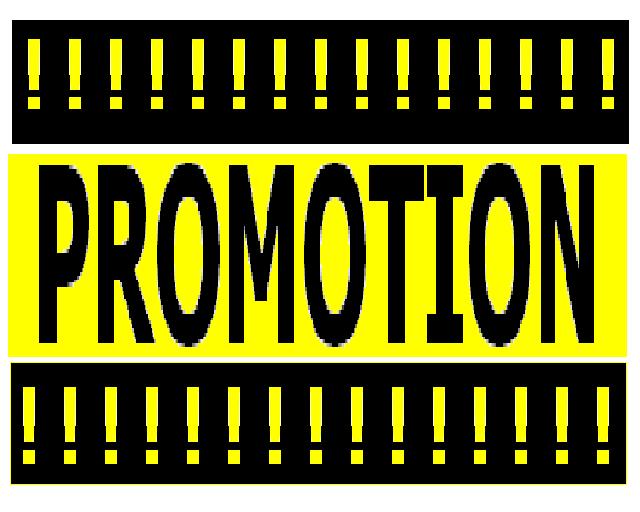 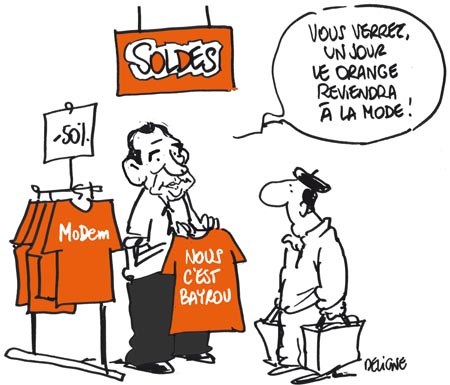 Bonjour monsieur!bonjour madame!je peux vous aider?non, merci, je veux juste regarder un peuoui, je cherche des t-shirtsoui, bien sûr, quelle sorte de t-shirts?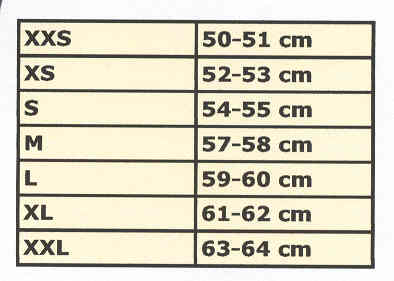 je voudrais des t-shirts avec Tokio Hotelbien sûr, c’est là-basmerciquelle est votre taille?je prends du XLd’accord et quelle couleur désirez-vous?je ne sais pas, qu’est-ce que vous avez comme couleur?nous avons rouge, jaune et marronje préfère du noir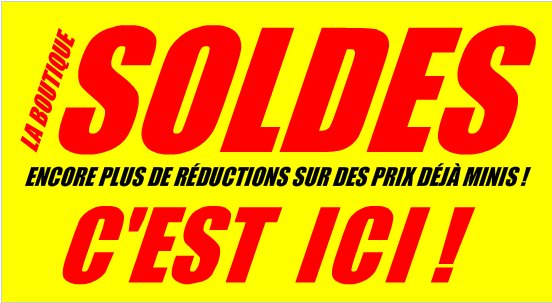 ah désolé, on n’a pas de noirah dommage, alors marronbien sûr; voilà un t-shirt marronah oui, très joli, je peux l’essayer?oui, bien sûr, les cabines sont là-bas, à gauchetrès bienalors, il va bien le t-shirt?parfait, il n’est pas grand et il n’est pas petit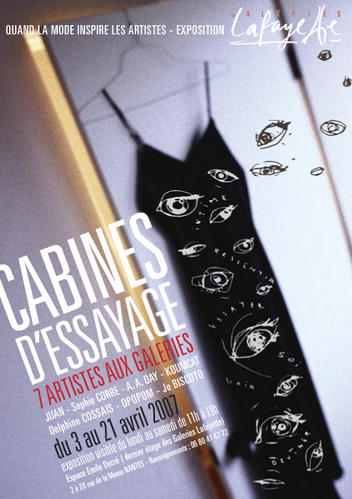 en plus il est en soldeil coûte combien?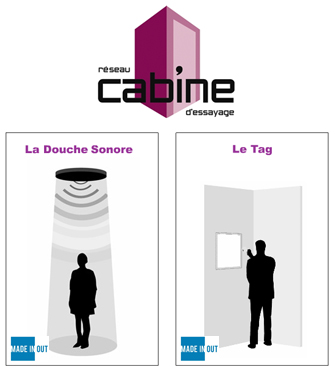 il coûte 14 eurosd’accord, je le prendstrès bien, vous voulez un petit sac?oui, volontiersalors, 14 eurosvoilà 15 euros madamemerci et voici 1 euromerci, au revoirau revoir et bonne journée!merci, pareillementAisne (02) DIALOGUE dans la rue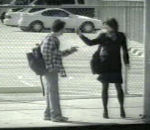 excusez-moi mademoiselle?oui, bonjour monsieurbonjour, je cherche la rue Jarry, s’il vous plaît?la rue Jarry? ah désolé, je ne sais pasd’accord, excusez-moi mademoiselleje vous en priemadame! bonjour! excusez-moi!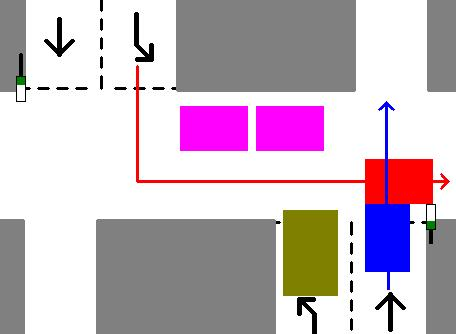 oui monsieur, bonjourje cherche la rue Jarry, s’il vous plaîtla rue Jarry? ah oui, je saisc’est loin?oui, vous allez tout droitd’accordensuite vous tournez la deuxième rue à gaucheà gauche, d’accordet ensuite vous traversez le grand boulevard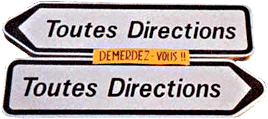 je comprendsen finalement vous tournez la première rue à droiteah oui, je voisvous avez compris?je croisc’est loin monsieuroui, il n’y a pas de bus?non, mais il y a le métroc’est compliqué?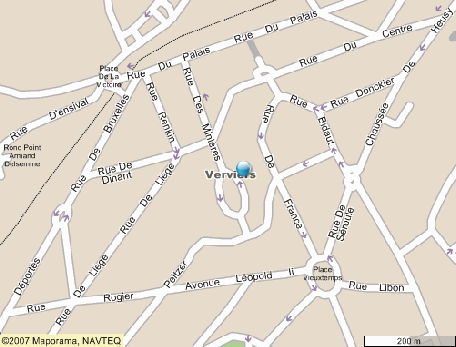 non, c’est simple, vous prenez la ligne 5d’accorddirection Place d’Italie et vous descendez à la station Gare de l’Estd’accord, je comprends, c’est combien de stations?c’est 3 stationsmerci beaucoup madamede rien monsieur, au revoirau revoir et bonne journéemerci, pareillementAllier (03) DIALOGUE rencontre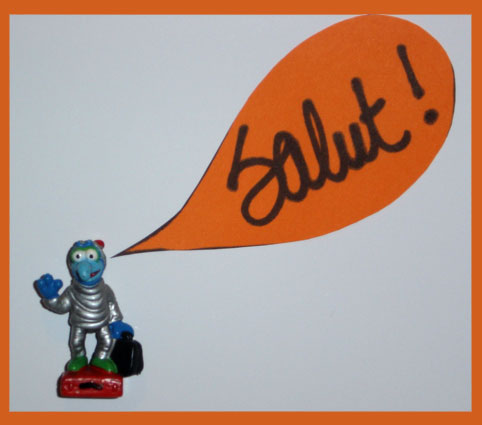 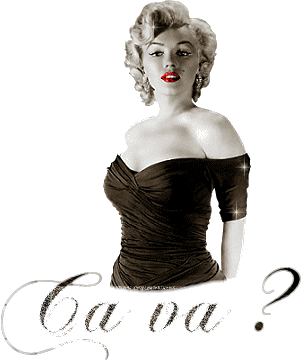 hejsan! hur mår du?hejsan, jag mår bra och du?tack, jag mår bravem är det?det är min kompishejsan, vad heter du?jag heter Sten och vad heter du?jag heter Grusoch var bor du?jag bor i Norge (Norvège)Herre Gud!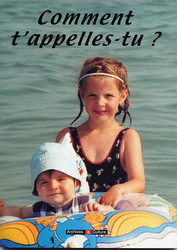 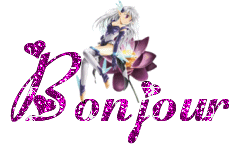 var bor du?jag bor i Sverigeär du gift?nej, jag är singelmycket bra.....varför?förlåt?jag förstår inte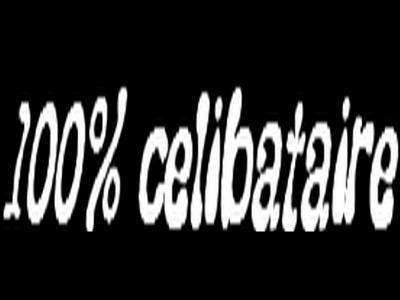 ingentingok, hur gammal är du?jag är 11 år och du?jag är 22 årvad gillar du för musik?jag gillar norsk pop och du vad gillar du?jag hatar musikok, har du syskon?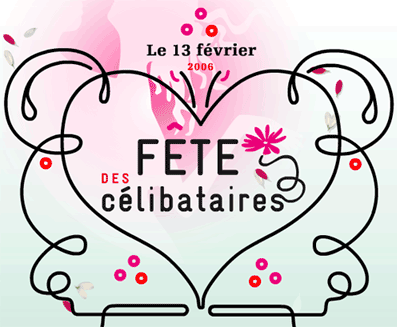 ja, jag har en syster och en brorvad heter din syster?hon heter Cécileoch vad heter din bror?han heter Sandhar du djur?ja, jag har en hund och en katt och du?ja, jag har en hästhur lång är du?jag är 1,74 meter långok, hej dåhej dåprovhyttkan jag hjälpa er?jag vill bara titta litejag letar efterhar ni....?vilken färg önskar ni?vilken storlek?ledsenperfekthur mycket kostar den?den är på reajag vet inteha en bra dagtack det sammadet är därbortaden är inte storden är inte litenjag tar denni svängerjag letar efterjag vet inteär det långt?sedan, däreftertill högertill vänsterrakt framär det svårt?det är enkeltokjag förstårni går över/korsarni taringen orsak (2 ord)ni går av påjag tror (det)har ni förstått?den första gatanden andra gatanden tredje gatanvad heter du?hur gammal är du?vad heter han?vad heter hon?var bor du?vad gillar du?vad gillar du för sport?som musikhur lång är du?jag är 1,92 meterhar du barn?har du syskon?jag har en brorjag har en systerjag är gift